	Na temelju članka 46. Statuta Općine Podstrana (''Službeni glasnik Općine Podstrana'' broj 2/18) i članka 5. Uredbe o postupku davanja koncesijskog odobrenja na pomorskom dobru (''Narodne novine'' broj 36/04, 63/08, 133/13, 63/14), Općinski načelnik dana 5. siječnja 2021. godine, nakon provedenog javnog savjetovanja sa zainteresiranom javnošću u trajanju od 30 dana,  donosiPLAN UPRAVLJANJA POMORSKIM DOBROM NA PODRUČJU OPĆINE PODSTRANA ZA 2021. GODINUUVODNE ODREDBE	Planom upravljanja pomorskim dobrom za 2021. godinu (u daljnjem tekstu: Plan) utvrđuje se sadržaj redovnog upravljanja pomorskim dobrom, sredstva za upravljanje pomorskim dobrom, popis djelatnosti koje se mogu obavljati na pomorskom dobru na području Općine Podstrana kao i mikrolokacije za obavljanje propisanih djelatnosti.	Vijeće za davanje koncesijskih odobrenja daje koncesijsko odobrenje za obavljanje djelatnosti na pomorskom dobru, koje ne isključuju niti ograničuju opću upotrebu pomorskog dobra.	Upravljanje pomorskim dobrom podrazumijeva održavanje, unaprjeđenje, brigu o zaštiti pomorskog dobra u općoj upotrebi kao i posebnu upotrebu, odnosno gospodarsko korištenje pomorskog dobra na temelju koncesije ili koncesijskog odobrenja.Uvjeti korištenja pomorskog dobra, uvjeti održavanja pomorskog dobra, propisane mjere sigurnosti, te nadzor nad korištenjem pomorskog dobra uređen je Pravilnikom o obavljanju djelatnosti na pomorskom dobru područja Općine Podstrana na temelju koncesijskog odobrenja (''Službeni glasnik Općine Podstrana'' broj 7/19).PLAN REDOVNOG UPRAVLJANJA POMORSKIM DOBROM	U smislu ovoga Plana, pod redovitim upravljanjem pomorskim dobrom smatra se briga o zaštiti i održavanju pomorskog dobra u općoj uporabi, koju će Općina Podstrana provoditi putem komunalnog redarstva i/ili komunalnog poduzeća i Upravnog odjela za prostorno uređenje, komunalne poslove i zaštitu okoliša Općine Podstrana  te uz pomoć policije, carine, lučke kapetanije, građevinskog inspektora i ostalih nadležnih tijela.	Redovno upravljanje pomorskim dobrom obuhvaća:brigu o zaštiti pomorskog dobra,održavanje pomorskog dobra,posebnu upotrebu pomorskog dobra na temelju koncesijskog odobrenja.	Briga o zaštiti pomorskog dobra i održavanje pomorskog dobra provodi se sanacijom nastalih manjih oštećenja na pomorskom dobru, uređenjem plaža dovozom pijeska i drugog materijala na način da se ne mijenja granica kopnenog i morskog dijela pomorskog dobra, čišćenjem i odvozom smeća, postavljanjem posuda za odlaganje smeća na plažama, ograđivanje plaža plutajućim branama,  postavljanjem tuševa i sl. 	Na dijelovima pomorskog dobra za koja je dodijeljena koncesija ili koncesijsko odobrenje za obavljanje određene djelatnosti na morskoj obali, o zaštiti i održavanju pomorskog dobra (hortikultura, čišćenje i sl.) te o sigurnosti kupača i stvari brine se ovlaštenik koncesije, odnosno korisnik koncesijskog odobrenja u suradnji s komunalnom tvrtkom i/ili komunalnim redarstvom. Nadzor nad prethodno navedenim za potrebe Općine Podstrana provodi komunalni redar. Komunalni redar je dužan obavljati nadzor nad provedbom ovog Plana, a posebno o rasporedu ležaljki i suncobrana.SREDSTVA ZA REDOVNO UPRAVLJANJE 	Sredstva za upravljanje pomorskim dobrom:Sredstva od naknada za koncesije i naknada za koncesijsko odobrenje.Sredstva od naknade sredstva koju za upotrebu pomorskog dobra plaćaju vlasnici brodica i jahti upisanih u očevidnik brodica, odnosno upisnik jahti.Naknade od šteta nastalih onečišćenjem pomorskog dobra.Sredstva koja se osiguravaju u proračunu županije i općine, za pomorsko dobro na njihovom području.Općina Podstrana u 2021. godini planira provesti plan ulaganja u pomorsko dobro kako slijedi:NAPOMENA: Plan ulaganja s gore navedenim podacima daje se Lučkoj kapetaniji Split na suglasnost.	Pomorskim dobrom upravlja, vodi brigu o zaštiti i odgovara Republika Hrvatska neposredno putem jedinica lokalne samouprave. Pod upravljanjem pomorskim dobrom podrazumijeva se održavanje, unapređenje, briga o zaštiti pomorskog dobra u općoj upotrebi, te posebna upotreba ili gospodarsko korištenje pomorskog dobra na temelju koncesije ili koncesijskog odobrenja. O dijelu pomorskog dobra u općoj upotrebi koje se nalazi na njenom području, vodi brigu o zaštiti i održava jedinica lokalne samouprave.	Upravljanje pomorskim dobrom može biti redovno i izvanredno. Redovno upravljanje obavlja se sukladno godišnjem planu. Redovno upravljanje pomorskim dobrom smatra se briga o zaštiti i održavanju pomorskog dobra u općoj upotrebi.	Izvanredno upravljanje obuhvaća sanaciju pomorskog dobra izvan luka nastalu uslijed izvanrednih događaja i izrada prijedloga granice pomorskog dobra i njezina provedba.	O redovnom upravljanju pomorskim dobrom vode brigu jedinice lokalne samouprave, a o izvanrednom upravljanju jedinice područje (regionalne) samouprave.4. POPIS DJELATNOSTI IZ JEDINSTVENOG POPISA DJELATNOSTI NA POMORSKOM DOBRU KOJE SE  MOGU OBAVLJATI NA PODRUČJU OPĆINE PODSTRANA	Na pomorskom dobru na području Općine Podstrana, a kojim upravlja Općina Podstrana, utvrđuju se sljedeće djelatnosti na morskoj obali, unutrašnjim morskim vodama i teritorijalnom moru RH:iznajmljivanje sredstava (brodica na motorni pogon, jedrilica i brodica na vesla, skuter, sredstvo za vuču – banana, tuba, guma, skije, padobran i sl., daska za jedrenje, sandolina, padalina, pribor i oprema za ronjenje i kupanje);ugostiteljstvo i trgovina (kiosk, prikolica, montažni objekt do 12 m2, pripadajuća terasa objekta, štand – rukotvorine, igračke, suveniri i sl., ambulantna prodaja – škrinja, aparati za sladoled i sl.;komercijalno-rekreacijski sadržaji (jumping, aqua park, zabavni sadržaji, suncobrani, ležaljke, kulturne, komercijalne, zabavne i športske priredbe, snimanje komercijalnog programa, reklamiranje, slikanje, fotografiranje), štand za masažu i sl. djelatnosti.Sve količine sredstava za iznajmljivanje moraju biti izražene sukladno obračunskoj jedinici određenoj u Prilogu 1B, Tablici 2. Uredbe o postupku davanja koncesijskog odobrenja na pomorskom dobru („Narodne novine“ broj 36/04, 63/08, 133/13, 63/14).5. MIRKOLOKACIJE ZA OBAVLJANJE DJELATNOSTIDjelatnost iznajmljivanja sredstava ovoga Plana mogu se obavljati na mikrolokacijama kako slijedi:Djelatnost ugostiteljstva i turizma ovoga Plana mogu se obavljati na mikrolokacijama kako slijedi:* NAPOMENA: Za montažne objekte do 12 m2 pod točkom 1. pod brojem 1-3, 12, 15-23, kao i za pripadajuće terase navedenih objekata izdano je koncesijsko odobrenje na dvije godine uključujući i 2021. godinu, te se za iste ne može predati zahtjev za izdavanje koncesijskog odobrenja.	Svi plažni objekti moraju dostaviti rješenja o minimalnim uvjetima pružanja usluga i prema njima raditi te snositi troškove čistača. Ugostiteljske štekate nije dozvoljeno izraditi zidanjem ili nasipavanjem podloge, također nije dozvoljeno ukopavanjem mijenjati zatečenu podlogu. Ugostiteljski štekat može biti izrađen samo na montažno-demontažni način.Izgled montažnih objekata do 12 m2 i kioska mora biti u skladu s Odlukom o izgledu i poziciji pokretnih ugostiteljskih radnji na području Općine Podstrana (''Službeni glasnik Općine Podstrana'' broj 4/10).Na mikrolokaciji A predviđena su tri ugostiteljska sklopa, odnosno tri platforme kojima će biti osigurano mjerilo i priključak za vodoopskrbu i elektroopskrbu. Osnovni modul terase za svaku platformu definiran je kao djelomično popločana površina dimenzija cca. 11x34m sa po 12 bijelih pravokutnih suncobrana tlocrtnih dimenzija cca. 4x4m, 48 stolova dimenzija 60x60cm ili promjera 80cm sa 192 stolice. Na modul terase vežu se tri modula, jedan za ugostiteljstvo, jedan za spremište, te jedan za sanitarije. Moduli su predviđeni kao tipski prefabricirani armirano-betonski kiosci sa zidovima i krovom obloženima kamenom i sa drvenim u zeleno bojanim zatvorima. Korisnik odobrenog koncesijskog odobrenja za 2. Šank - do 12 m2 na mikrolokaciji ''A'', obvezan je Općini Podstrana podmiriti troškove najma istoga sukladno Procjembenom elaboratu izrađenom od strane stalnog sudskog vještaka za procjenu nekretnina, te s Općinom Podstrana zaključiti Ugovor o najmu. Ugovorom o najmu korisnik će se obvezati održavati javni sanitarni čvor koji se nalazi iza objekta.Djelatnosti komercijalno-rekreacijskog sadržaja ovog Plana mogu se obavljati na mikrolokacijama kako slijedi:	Ležaljke moraju biti udaljene od 2 do 4 metra od mora. Ležaljke jednog koncesionara od ležaljki drugog koncesionara moraju biti udaljene 10 metara. Ležaljke i ostala oprema ne smije ometati korištenje plaže kao općeg dobra, nego moraju biti složeni na jednom mjestu te se tek na zahtjev korisnika mogu postaviti na za to predviđeno mjesto na plaži.Ležaljke i suncobrani moraju biti postavljeni isključivo u skladu s grafičkim prikazom pojedine mikrolokacije kojim je navedeno skupno mjesto za ležaljke (označeno slovom X) i prostor na kojem se iste mogu postavljati isključivo prilikom korištenja.NAPOMENA: Na dijelu pomorskog dobra koje je utvrđeno kao lučko područje niti na dijelu pomorskog dobra koje je dano u koncesiju ne može se dati koncesijsko odobrenje.       6. PLAĆANJE NAKNADE ZA DAVANJE KONCESIJKOG ODOBRENJE             Godišnji iznos naknade za davanje koncesijskog odobrenja korisnik je u obvezi uplatiti u cijelosti u korist općinskog proračuna Općine Podstrana  u roku od 15 (petnaest) dana od dana primitka obavijesti o odobrenju zahtjeva.  U slučaju odustajanja korisnika, ukidanja ili poništenja izdanog koncesijskog odobrenja zbog nepridržavanja uvjeta utvrđenjih ovim Planom, odnosno izdanim koncesijskim odobrenjem, za upražnjenu mikrolokaciju izdat će se koncesijsko odobrenje drugom korisniku.GRAFIČKI PRIKAZ       PREGLEDNA KARTA  –    POLOŽAJ  MIKROLOKACIJA                                                                                GRAFIČKI PRIKAZ- MIKROLOKACIJA „A“GRAFIČKI PRIKAZ- MIKROLOKACIJA „B“GRAFIČKI PRIKAZ- MIKROLOKACIJA „C“GRAFIČKI PRIKAZ- MIKROLOKACIJA „D“GRAFIČKI PRIKAZ- MIKROLOKACIJA „E“GRAFIČKI PRIKAZ- MIKROLOKACIJA „F“GRAFIČKI PRIKAZ- MIKROLOKACIJA „G“GRAFIČKI PRIKAZ- MIKROLOKACIJA „H“GRAFIČKI PRIKAZ- MIKROLOKACIJA „I“GRAFIČKI PRIKAZ- MIKROLOKACIJA „J“GRAFIČKI PRIKAZ- MIKROLOKACIJA „K“GRAFIČKI PRIKAZ- MIKROLOKACIJA „L“GRAFIČKI PRIKAZ- MIKROLOKACIJA „LJ“GRAFIČKI PRIKAZ- MIKROLOKACIJA „M“GRAFIČKI PRIKAZ- MIKROLOKACIJA „N“GRAFIČKI PRIKAZ- MIKROLOKACIJA „NJ“GRAFIČKI PRIKAZ- MIKROLOKACIJA „O“GRAFIČKI PRIKAZ- MIKROLOKACIJA „P“GRAFIČKI PRIKAZ- MIKROLOKACIJA „R“GRAFIČKI PRIKAZ- MIKROLOKACIJA „S“GRAFIČKI PRIKAZ- MIKROLOKACIJA „Š“GRAFIČKI PRIKAZ- MIKROLOKACIJA „T“GRAFIČKI PRIKAZ- MIKROLOKACIJA „U“GRAFIČKI PRIKAZ- MIKROLOKACIJA „V“GRAFIČKI PRIKAZ- MIKROLOKACIJA „W“GRAFIČKI PRIKAZ- MIKROLOKACIJA „X“GRAFIČKI PRIKAZ- MIKROLOKACIJA „Y“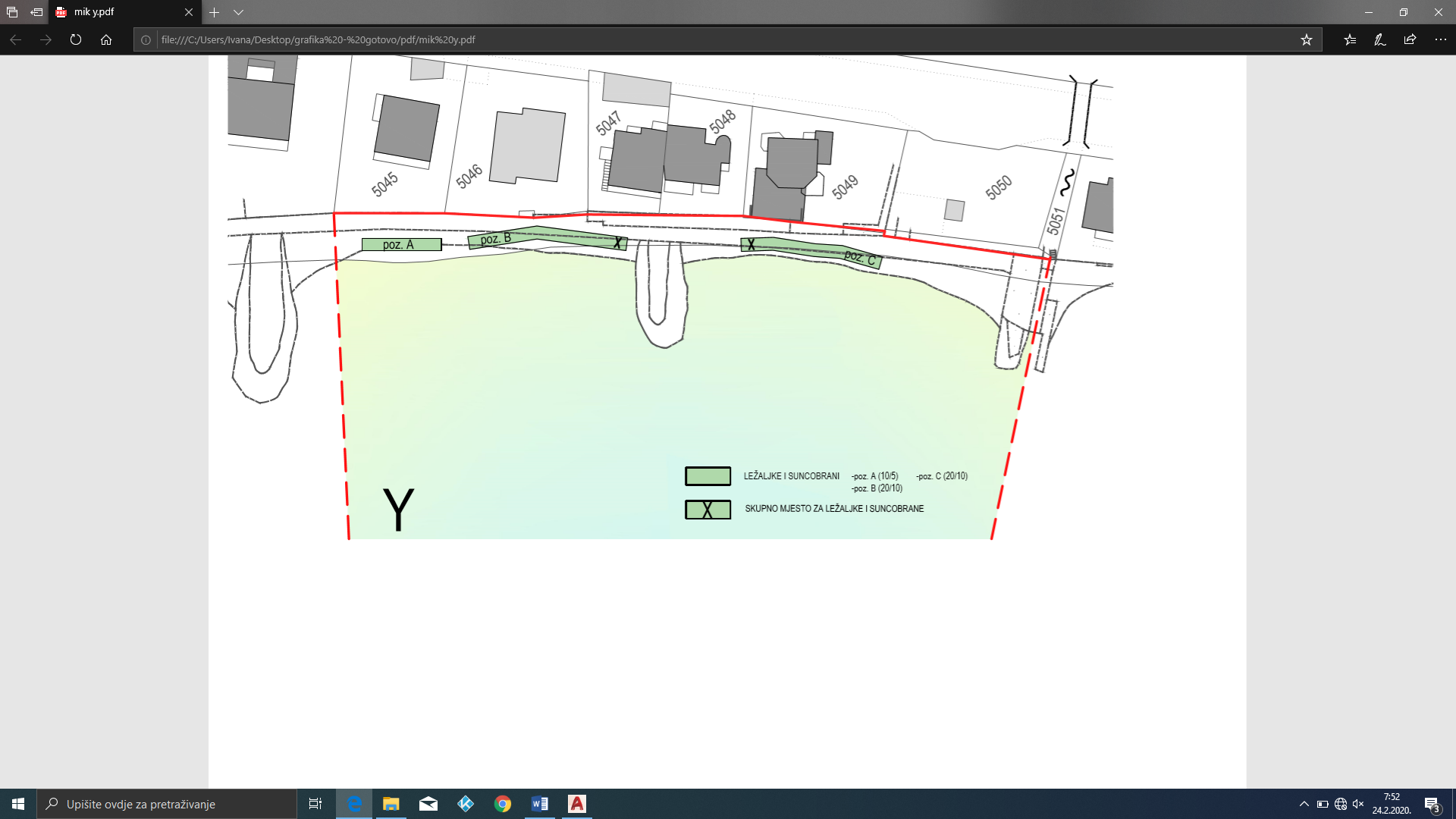 GRAFIČKI PRIKAZ- MIKROLOKACIJA „Z“8. ZAKLJUČNE ODREDBE	Postupak davanja koncesijskog odobrenja na pomorskom dobru, visina naknade za davanje koncesijskog odobrenja i djelatnosti za koje se može dati koncesijsko odobrenje propisani su Uredbom o postupku davanja koncesijskog odobrenja na pomorskom dobru (''Narodne novine'' broj 36/04 i 63/08, 133/13 i 63/14).	Koncesijsko odobrenje za obavljanje djelatnosti na pomorskom dobru Općine Podstrana izdaje Vijeće za dodjelu koncesijskih odobrenja na temelju zahtjeva. Podnositelj zahtjeva za davanje Odobrenja može biti svaka pravna ili fizička osoba, vlasnik obrta registrirana za obavljanje djelatnosti za koju traži Odobrenje.		Podnositelj zahtjeva dužan je zahtjevu obavezno priložiti:Dokaz o registraciji djelatnosti za koju traži davanje koncesijskog odobrenja (izvod iz sudskog registra trgovačkog suda, obrtnicu, izvod iz registra udruga ili odobrenje nadležnog tijela za obavljanje djelatnosti).Dokaz o vlasništvu sredstava s kojima obavlja djelatnost na pomorskom dobru.Dokaz o pravnoj osnovi korištenja sredstva koja nisu u vlasništvu podnositelja zahtjeva.Dokaz o sposobnosti brodice/broda za plovidbu (samo u slučajevima kada se koncesijsko odobrenje traži za obavljanje djelatnosti brodicom/brodom).Presliku i skicu područja (mikrolokacije) s površinom na koju se odnosi zahtjev.Potvrdu nadležnog upravnog odjela Općine Podstrana o nepostojanju dugovanja tražitelja koncesijskog odobrenja, kao  i potvrdu za sve povezane fizičke i pravne osobe (osnivače, članove uprave pravne osobe id.).Izjava kojom se daje suglasnost komunalnom redaru Općine Podstrana za uklanjanje i odvoz na deponij svih predmeta i stvari bez provedenog upravnog postupka, ukoliko se nalaze izvan odobrene lokacije, koje se nalaze na lokaciji nakon isteka ili ukidanja koncesijskog odobrenja te ukoliko se na mikrolokaciji postavljaju predmeti i stvari koje nisu odobrene koncesijskim odobrenjem.Izjava ovjerena kod javnog bilježnika, u smislu ovršne isprave, kojom podnositelj zahtjeva daje suglasnost da se može provesti prisilna ovrha uklanjanja  naprava i opreme koju koristi za obavljanje djelatnosti,  odnosno vraćanja pomorskog dobra u prvobitno stanje, te  prisilna ovrha na svim njegovim računima i njegovoj cjelokupnoj  pokretnoj i nepokretnoj imovini, a radi naplate dospjelih, a neplaćenih naknada za davanje koncesijskog odobrenja ili eventualnih naknada štete, te eventualnih troškova ovrhe.	Koncesijsko odobrenje daje se na vremenski rok od 1 (jedne) kalendarske godine. Iznimno, koncesijsko odobrenje može se dati na vremenski rok dulji od 1 (jedne) godine , a najviše do 5 (pet) godina. Rok se određuje na kalendarske (nedjeljive) godine. Sukladno članku 8. Uredbe o postupku davanja koncesijskog odobrenja na pomorskom dobru („Narodne novine“ broj 36/04 i 63/08, 133/13 i 63/14) iznimno, kada se Odobrenje daje na vremenski rok dulji od 1 godine, a za obavljanje djelatnosti potrebna je mikrolokacija na pomorskom dobru, Vijeće je dužno prethodno ishoditi posebnu potvrdu nadležnog tijela u županiji, kojom se potvrđuje da za vrijeme na koje se daje odobrenje neće biti pokrenut postupak koncesioniranja.	U neposrednoj blizini postojećih koncesija ne mogu se planirati, odnosno odobravati obavljanje gospodarskih djelatnosti koje bi ugrozile obavljanje gospodarskih djelatnosti na području postojećih koncesija.	Nakon što je utvrđeno da pojedini zahtjev za dodjelu koncesijskog odobrenja sadrži sve potrebno, pristupa se odlučivanju o dodjeli koncesijskog odobrenja. Vijeće za izdavanje koncesijskih odobrenja razmatrat će prispjele zahtjeve za davanje koncesijskih odobrenja ukoliko je podnositelj zahtjeva uredno podmirio svoje obveze prema Općini Podstrana (uključujući i povezane osobe podnositelja zahtjeva), obveze iz prethodne godine vezano za postupak izdavanja koncesijskih odobrenja te ukoliko nije gospodarski koristio pomorsko dobro bez pravne osnove i /ili uzrokovao štetu na pomorskom dobru, ukoliko prethodno ne plati naknadu štete zbog stjecanja bez osnove, s tim da visina naknade štete ne može biti manja od naknade za koncesiju, koju bi bio dužan platiti ovlaštenik koncesije da pomorsko dobro koristi na temelju valjane pravne osnove (akti na temelju djelovanja nadležnih institucija – Carinska uprava, Lučka kapetanija, Građevinska inspekcija, Ministarstvo mora, prometa i infrastrukture i sl.).Ukoliko za istu mikrolokaciju postoji više zahtjeva prednost će imati ranije zaprimljeni zahtjev računajući od dana objave Plana u Službenog glasniku Općine Podstrana.Za mikrolokacije za koje postoji interes za dodatna ulaganja u uređenje okoliša, uređenje postojećih objekata, ulaganja u pomorsko dobro i sl., Vijeće će prednost dati podnositelju čijim se Planom uređenja predviđa veće ulaganje u trajno uređenje mikrolokacije i podizanje razine usluge.Objekti za obavljanje djelatnosti ugostiteljstva i trgovine mogu se postavljati isključivo u skladu sa Idejnim rješenjem kojeg će prethodno odobriti Općina Podstrana.	Općina Podstrana je u obvezi provesti javno savjetovanje sa zainteresiranom javnošću u trajanju ne kraćem od 30 (trideset) dana. 	Ovaj Plan i Pravilnik stupaju na snagu danom objave u Službenom glasniku Općine Podstrana, a po pribavljenim potvrdama Splitsko-dalmatinske županije, Upravnog odjela za turizam i pomorstvo.	Stupanjem na snagu Plan i Pravilnik se objavljuju na mrežnim stranicama i oglasnoj ploči Općine Podstrana, a po objavi, u roku od 30 dana, podnose se zahtjevi za dobivanje koncesijskog odobrenja na propisanom obrascu.Klasa: 934-01/20-01/04					Načelnik:Urbroj: 2181/02-02-1-21-02					Mladen Bartulović, dipl.krim.Podstrana, 5. siječnja 2021. godinePLAN ULAGANJA U POMORSKO DOBROMIKROLOKACIJA ULAGANJAPLANIRANI IZNOS (KN)Uređenje obalnog područja od sportske luke do apartmana Lavica (2021. – 2022.)B - D37.500.000,00 Izgradnja sustava odvodnje otpadnih voda obalnog područja (dionica Hc Lav – sportska luka) (2020. – 2021.)B - D5.000.000,00Izgradnja pomorskog praga na obaliA500.000,00Pročišćivač otpadnih voda na prostoru DŠR Strožanac (2019. – 2021.)A - B600.000,00Dohrana plaže A - Z625.000,00 Sanacija oštećenih peraA - Z250.000,00Postavljanje klupa, tuševa, kabina za presvlačenje i sl.A - Z100.000,00        SREDSTVOMIKROLOKACIJA (opisno, kat.čest.)KOLIČINA ROKBrodica na motorni pogon 1. ''T'' (brodica do 9 m)              kat.čest. 6278/111Skuter/dječji skuter 1. ''A'' (skuter) kat.čest. 62972. ''E'' (skuter) kat.čest. 2443/13. ''H'' (skuter) kat. čest. 62763. ''J'' (skuter) kat. čest. 62763. ''M'' (skuter) kat. čest. 62774. ''Š'' (skuter) kat. čest. 6278/15. ''V'' (skuter) kat. čest. 63086. ''W'' (skuter) kat. čest. 62842522222211111111Sredstvo za vuču s opremom 1. ''A'' (brodica s opremom za vuču      do 200 kw) kat.čest. 62972. ''E'' (brodica s opremom za vuču      do 200 kw) kat.čest. 2443/13. ''M'' (brodica s opremom za vuču do 200       kw) kat.čes. 62774. ''T'' (brodica s opremom za vuču      do 200 kw) kat. čest. 6278/111111111Daska za jedrenje, sandolina, pedalina i sl. 1. ''A'' (kajak) kat. čest. 62972. ''A'' (daska za jedrenje - sup i slično)              kat. čest. 6297 3. ''B'' (kajak) kat. čest. 5183/54. ''B'' (daska za jedrenje - sup i slično)              kat. čest. 5183/5 5. ''E'' (fly bord) kat. čest.  2443/1                                   6. ''E'' (kajak) kat.čest. 2443/1                                                  7. ''E'' (daska za jedrenje – sup i slično)               kat.čest. 2443/1  8.  ''J'' (daska za jedrenje - sup i slično)              kat. čest. 6276 9. ''J'' (pedalina)              kat. čest. 6276     10. ''M'' (daska za jedrenje – sup i slično)               kat.čest. 6277                                           11. ''T'' (daska za jedrenje) k. čest. 6278/1        12. ''W'' (daska za jedrenje – sup i slično)               kat.čest. 6284                                      586413564222111111111111SREDSTVOMIKROLOKACIJA (opisno, kat.čest.)KOLIČINAROKKiosk, prikolice montažni objekti do 12 m²;1. ''A'' (montažni objekt do 12 m2)             kat. čest. 6273/2, 1082/2 (1-3),            kat. čest. 1081/10, 1081/13,             6273/3, 1083/1, 1083/3, 1084/2,             1086/10 (4-9)            kat. čest. 1086/10 (10-12)            kat. čest. 1081/10, 1081/19,            1084/2, 1086/10, 1086/2,             1086/13 (13-24)         (*)2. ''A'' (šank - do 12 m2) kat. čest. 62973. ''A'' (kiosk do 12 m2 – aparat za tople             napitke i ostalo)              kat. čest. 1081/104. ''A'' (kiosk do 12 m2 – bankomat)             kat. čest. 1086/25. ''B'' (montažni objekt do 12 m2)            kat. čest. 5183/56. ''E'' (montažni objekt do 12 m2 – šank)          kat.čest. 2443/17. ''F'' (montažni objekt do 12 m2 – šank)          kat.čest. 62768. ''J'' (montažni objekt do 12 m2)            kat. čest.  5181/1 9. ''M'' (montažni objekt do 12 m2)            kat. čest.  5181/2, 627710. ''N'' (montažni objekt do 12 m2)            kat. čest.  5180/1, 627711. ''NJ'' (montažni objekt do 12 m2)            kat. čest.  5180/1                                                                                        12. ''T'' (montažni objekt do 12 m2)            kat.čest. 5179/1 13. ''T'' (kiosk do 12 m2 - bankomat)            kat.čest. 5179/1 14. ''U'' (montažni objekt do 12 m2)              kat. čest. 5179/1 15. ''W'' (kiosk do 12 m2)               kat. čest. 5179/8                                                                                                                                                                           2411111112112111111111111111111Pripadajuća terasa objekta -  izraziti u m21. ''A'' (pr. terasa objekata br. 10-24 –           svaka do 40 m2)           kat. čest. 1086/10 (10-12)           kat. čest. 1081/10, 1081/19,           1084/2, 1086/10, 1086/2,           1086/13 (13-24)       (*)      2. ''A'' (pripadajuća terasa objekata br.              4 i 5, 6 i 7, 8 i 9 - svaka po            264 m2)           kat. čest. 1081/10, 1081/13,            6273/3, 1083/1, 1083/3, 1084/2,            1086/103. ''A'' (pripadajuća terasa objekta 80           m2) kat. čest. 62974. ''A'' (pripadajuća terasa objekta 4 m2)             kat. čest. 6273/25. ''B'' (pripadajuća terasa objek. – svaka              po 60 m2)           kat. čest. 5183/5, 6298/56. ''E'' (pripadajuća terasa objekta  20 m2)             kat. čest. 2443/17. ''F'' (pripadajuća terasa objekta  20 m2)             kat. čest. 62768. ''F'' (pripadajuća terasa objekta  60 m2)             kat. čest. 2443/19. ''H'' (pripadajuća terasa objekta 40 m2)             kat. čest. 5181/110. ''H'' (pripadajuća terasa objekta 4 m2)             kat. čest. 627611. ''J'' (pr. terasa objekta  20 m2)             kat. čest. 5181/112. ''J'' (pr. terasa objekta  4 m2)             kat. čest. 5181/113. ''K'' (pr. terasa restorana 70 m2)            kat. čest. 5181/214. ''K'' (pr. terasa objekta 35 m2)            kat. čest. 5181/1, 627715. ''L'' (pripadajuća terasa objek. 20 m2)         kat. čest. 5181/216. ''L'' (pripadajuća terasa objek.  30 m2)             kat. čest. 5181/217. ''M'' (pripadajuća terasa objek.  4 m2)             kat. čest. 627718. ''N'' (pr. terasa restorana  260 m2)            kat. čest. 5180/1, 627719. ''N'' (pr. terasa restorana  240 m2)                kat. čest. 5180/1, 627720. ''N'' (pr. terasa objekta 5 m2)                kat. čest. 5180/1, 627721. ''NJ''(pripadajuća terasa objek.20 m2)             kat. čest. 5180/122. ''NJ'' (pripadajuća terasa objek.  4 m2)             kat. čest. 627723. ''T'' (pr. terasa restorana 100 m2)                kat. čest. 5179/124. ''T'' (pripadajuća terasa objek.  4 m2)             kat. čest. 5179/1, 6278/125. ''U'' (pr terasa objekta  100 m2)                     kat. čest. 5179/126. ''W'' (pripadajuća terasa objek. 4 m2)              kat. čest. 5179/8 27. ''W'' (pripadajuća terasa objek. 5 m2)              kat. čest. 5179/8 1531121111111111111111111111111111111111111111111111111Štand (rukotvorine, igračke, suveniri i sl)1. ''A'' (štand za iznajmljivanje sredstava)           kat. čest. 62972. ''A'' (štand za potrebe aqua parka)           kat. čest. 62973. ''B'' (štand za prodaju i iznajmljivanje)           kat. čest. 5183/54. ''B'' (štand za iznajmljivanje sredstava)           kat. čest. 5183/55. ''E'' (štand za prodaju i iznajmljivanje)           kat. čest. 2443/16. ''E'' (štand za iznajmljivanje sredstava)           kat. čest. 2443/17. ''F'' (štand za potrebe aqua parka)            kat. čest. 62768. ''G'' (štand za prodaju i iznajmljivanje)           kat. čest. 62769. ''H'' (štand za prodaju i iznajmljivanje)           kat. čest. 5181/110. ''H'' (štand za iznajmljivanje sredstava)           kat. čest. 627611. ''I'' (štand za potrebe aqua parka)           kat. čest. 627612. ''J'' (štand za iznajmljivanje sredstava)           kat. čest. 627613. ''J'' (štand za prodaju i iznajmljivanje)           kat. čest. 5181/114. ''Š'' (štand za iznajmljivanje sredstava)           kat. čest. 6278/1    15. ''T'' (štand za prodaju i iznajmljivanje)           kat. čest. 5179/116. ''T'' (štand za iznajmljivanje sredstava)           kat. čest. 5179/117. ''V'' (štand za prodaju i iznajmljivanje)           kat. čest. 630618.  ''W'' (štand za potrebe aqua parka)                  kat. čest.  5179/819.''W''(štand za iznajmljivanje sredstava)           kat. čest. 5179/8    21211111111111111111111111111111111111Ambulantna prodaja (škrinja, aparati za sladoled i sl.)1. ''B'' (pokr. naprava za palačinke i sl.)                   kat. čest.  5183/52. ''B'' (pokr. napr. za pečenje krumpira)            kat. čest.  5183/53. ''B'' (škrinja za sladoled)             kat. čest.  5183/2, 5183/54. ''B'' (pokr. napr. za prodaju kukuruza)           kat. čest.  5183/55. ''F'' (pokr. naprava za palačinke i sl.)                   kat. čest.  2443/16. ''F'' (škrinja za sladoled)             kat. čest.  2443/1       7. ''F'' (pokr. napr. za prodaju krumpira)             kat. čest.  2443/1       8. ''I'' (pokr. napr. za prod. bezalk. pića)               kat.čest. 5181/1 9. ''I'' (pokr. napr. za prod. pizza i send.)              kat.čest. 5181/1 10. ''J'' (pokr. napr. za prodaju krumpira)             kat. čest.  5181/1 11. ''J'' (pokr. napr. za prodaju kukuruza)           kat. čest.  5181/1 12. ''K'' (škrinja za sladoled)             k. čest. 5181/213. ''LJ'' (škrinja za sladoled)             kat. čest. 5181/214. ''NJ'' (škrinja za sladoled)             kat. čest. 5180/115. ''O''(pokr. napr. za prodaju kukuruza)             kat. čest. 5179/12 16. ''S'' (škrinja za sladoled)               kat. čest. 5179/1 17. ''Š'' (pokr. napr. za pečenje krumpira)            kat. čest. 5179/1, 6278/118. ''Š'' (škrinja za sladoled)              kat. čest. 5179/1, 6278/119. ''T'' (pokr. napr. za prodaju palačinki)             kat. čest.  5179/1                                                                              11211111111111111111111111111111111111           SREDSTVOMIKROLOKACIJA (opisno, kat.čest.)KOLIČINAROK*Aqua park i drugi morski sadržaji1. ''A'' (aqua park) kat. čest. 62972. ''F'' (aqua park) kat. čest. 62763. ''I'' (aqua park) kat. čest. 62763. ''W'' (aqua park) kat. čest. 628411111111Zabavni sadržaji1. ''A'' (prostor za masažu)             kat. čest.  6273/22. ''H'' (prostor za masažu)             kat. čest.  62763. ''J'' (prostor za masažu)             kat. čest.  5181/14. ''M'' (prostor za masažu)             kat. čest.  62775. ''NJ'' (prostor za masažu)             kat. čest.  62776.  ''T'' (prostor za masažu)            kat. čest.  5179/1, 6278/1                                                                                                                                                                                          7. ''U'' (trampulin/polja)      kat. čest. 5179/1, 6279                                      11111141111111Suncobrani 1. ''A''(suncobrani) k. čest. 6297 2. ''B'' (suncobrani)      k. čest. 5183/5, 6298/53. ''D'' (suncobrani) kat. čest.  5183/11   4. ''E'' (suncobrani)       kat. čest.  2443/1, 2443/3                                       5. ''F'' (suncobrani) kat. čest.  6276                                            6. ''G''(suncobr.) kat. čest.  6276                                                                                                                                           7. ''H'' (suncobrani)        kat. čest. 5181/1, 6276                                                                                                                                                                                          8. ''I'' (suncobrani) kat. čest. 6276                                                                                                                                                                                                                                    9. ''J'' (suncobrani)        kat. čest. 5181/1, 6276                                                                                                                                                                                                                                      10.''K'' (suncobrani)        kat. čest. 5181/1, 6277                                                                                                                                                                                                                                                                                       11. ''L'' (suncobrani)  kat. čest. 6277                                                                                                                                                                                                                                                                                                                                                                                  12. ''LJ'' (suncobrani) kat. čest. 6277                                                                                                                                                                                                                                                                                                                                                                                    13. ''M'' (suncobrani) kat. čest. 6277                                                                                                                                                                                                                                                                                                                                                                                     14. ''N'' (suncobrani) k. č. 6277                                                                                                                                                                                                                                                                                                                                                                                                                                       15. ''NJ'' (suncobrani) k. č. 627716.''O'' (suncobrani) k. č. 6278/1                                                                                          17. ''P'' (suncobrani) kat. čest. 6278/1                                                                                                                                                                                           18. ''R'' (suncobrani) kat. čest. 6278/1                                                                                                                                                                                            19. ''S'' (suncobrani)  kat. čest. 6278/1                                                                                                                                                                                            20. ''Š'' (suncobrani) kat. čest. 6278/1                                                                                                                                                                                            21. ''T'' (suncobrani)          kat. čest. 5179/1, 6278/1                                                                                                                                                                                          22. ''U'' (suncobrani) kat. čest. 6279                                                                                                                                                                                           23. ''W'' (suncobrani) kat. čest. 5179/8                                                                                                                                                                                                                                           24. ''X'' (suncobrani)           kat. čest. 5179/8, 6284                                                                                                                                                                                                                                              25. ''Y'' (suncobrani)           kat. čest. 5179/8, 6284                                                                                                                                                                                                                                              26. ''Z'' (suncobrani)         k. čest. 5179/10, 628450251520205025353545304030304025202020202525351025511111111111111111111111111Ležaljke1. ''A'' (ležaljke) k.čest. 6297 2. ''B'' (ležaljke)      k. čest. 5183/5, 6298/5 3. ''D'' (ležaljke) k. čest.  5183/11  4. ''E'' (ležaljke)       kat. čest.  2443/1, 2443/3                                                                                 5. ''F'' (ležaljke) kat. čest.  6276                                         6. ''G'' (ležaljke) kat. čest.  6276                                                                                              7. ''H'' (ležaljke) kat. čest. 5181/1, 6276                                                                                                                                               8. ''I'' (ležaljke) kat. čest. 6276                                                                                                                                                                                                                                            9. ''J'' (ležaljke) kat. čest. 5181/1, 6276                                                                                                                                                                                                                                            10. ''K'' (ležaljke) kat. čest. 5181/1, 6277                                                                                                                                                                                                                                           11. ''L'' (ležaljke) kat. čest. 6277                                                                                                                                                                                                                                                                                                                                        12. ''LJ'' (ležaljke) kat. čest. 6277                                                                                                                                                                                                                                                                                                                                                                                           13. ''M'' (ležaljke) kat. čest. 6277                                                                                                                                                                                                                                                                                                                                                                                           14. ''N'' (ležaljke) kat. čest. 6277                                                                                                                                                                                                                                                                                                                                                                                          15. ''NJ'' (ležaljke) k. čest. 6277 16. ''O'' (ležaljke) kat. čest. 6278/1                                                  17. ''P'' (ležaljke) k. čest. 6278/1                                                                                                                                               18. ''R'' (ležaljke) k. čest. 6278/1                                                                                                                                                                                                  19. ''S'' (ležaljke) k. čest. 6278/1                                                                                                                                                                                                  20. ''Š'' (ležaljke) k. čest. 6278/1                                                                                                                                                                                                  21. ''T'' (ležaljke) k. čest. 5179/1, 6278/1                                                                                                                                                                                                  22. ''U'' (ležaljke) kat. čest. 6279                                                                                                                                                                                                  23. ''W'' (ležaljke) kat. čest. 5179/8 24. ''X'' (ležaljke) kat. čest. 5179/8, 6284                                                                                                                                                                                                                                                   25. ''Y'' (ležaljke) kat. čest. 5179/8, 6284                                                                                                                                                                                                                                                    26. ''Z'' (ležaljke) k. č. 5179/10, 628410050304040100507080909090606080605040455050607030501511111111111111111111111111Kulturne, komercijalne, zabavne i športske priredbe (obračunska jedinica po m2/dan)1. ''A''-''Z'' (komercijalne priredbe)--Snimanje komercijalnog programa i sadržaja1. ''A''-''Z'' (snimanje)--DJELATNOSTSREDSTVODA/NEKOLIČINAIZNAJMLJIVANJE SREDSTAVAKajakda5IZNAJMLJIVANJE SREDSTAVADaska za jedrenje (sup i slično)da8IZNAJMLJIVANJE SREDSTAVASkuterda2IZNAJMLJIVANJE SREDSTAVABrodica za vuču s opremom do 200 kW (banana, tuba)da1IZNAJMLJIVANJE SREDSTAVAIZNAJMLJIVANJE SREDSTAVAIZNAJMLJIVANJE SREDSTAVAIZNAJMLJIVANJE SREDSTAVAIZNAJMLJIVANJE SREDSTAVAIZNAJMLJIVANJE SREDSTAVAIZNAJMLJIVANJE SREDSTAVAIZNAJMLJIVANJE SREDSTAVAMontažni objekt do 12 m2da18Montažni objekti do 12 m2 (po 3 modula – spremište, sanitarije, ugostiteljstvo)da3Pripadajuća terasa objekta do 40 m2 (za objekte 10-24)da15Pripadajuća terasa objekta (za module) 264 m2da3Terasa do 4 m2da1Štand za iznamljivanje sredstavada2Štand za potrebe aqua parkada1Šank (do 12 m2)da1Pripadajuća terasa šanka – 80 m2da1Kiosk (aparat za prodaju toplih napitaka i ostalog)da1Kiosk (bankomat)da1KOMERCIJALNO REKREACIJSKI SADRŽAJIAqua-park i drugi morski sadržajida1KOMERCIJALNO REKREACIJSKI SADRŽAJILežaljkeda100KOMERCIJALNO REKREACIJSKI SADRŽAJISuncobranida50KOMERCIJALNO REKREACIJSKI SADRŽAJIZabavni sadržaj – prostor za masažuda1KOMERCIJALNO REKREACIJSKI SADRŽAJIKulturne,komercijalne,zabavne i športske priredbeda-KOMERCIJALNO REKREACIJSKI SADRŽAJISnimanje komercijalnog programa i sadržajada-KOMERCIJALNO REKREACIJSKI SADRŽAJIKOMERCIJALNO REKREACIJSKI SADRŽAJIDJELATNOSTSREDSTVODA/NEKOLIČINAIZNAJMLJIVANJE SREDSTAVAKajakda6IZNAJMLJIVANJE SREDSTAVADaska za jedrenje (sup i slično)da4IZNAJMLJIVANJE SREDSTAVAIZNAJMLJIVANJE SREDSTAVAIZNAJMLJIVANJE SREDSTAVAIZNAJMLJIVANJE SREDSTAVAIZNAJMLJIVANJE SREDSTAVAIZNAJMLJIVANJE SREDSTAVAIZNAJMLJIVANJE SREDSTAVAIZNAJMLJIVANJE SREDSTAVAIZNAJMLJIVANJE SREDSTAVAIZNAJMLJIVANJE SREDSTAVAUGOSTITELJSTVO I TRGOVINAMontažni objekt do 12 m2da1UGOSTITELJSTVO I TRGOVINAPripadajuća terasa objekta do 60 m2da2UGOSTITELJSTVO I TRGOVINAŠtand za prodaju i iznamljivanje da2UGOSTITELJSTVO I TRGOVINAŠtand za iznajmljivanje sredstavada1UGOSTITELJSTVO I TRGOVINAAmbulantna prodaja (pokr. naprava za palačinke i sl.)da1UGOSTITELJSTVO I TRGOVINAAmbulantna prodaja (pokr. napr. za pečenje krumpira)da1UGOSTITELJSTVO I TRGOVINAAmbulatna prodaja (pokr. napr. za prodaju kukuruza)da1UGOSTITELJSTVO I TRGOVINAAmbulantna prodaja (škrinja za sladoled)da2UGOSTITELJSTVO I TRGOVINAUGOSTITELJSTVO I TRGOVINAUGOSTITELJSTVO I TRGOVINAUGOSTITELJSTVO I TRGOVINAKOMERCIJALNO REKREACIJSKI SADRŽAJILežaljkeda50KOMERCIJALNO REKREACIJSKI SADRŽAJISuncobranida25KOMERCIJALNO REKREACIJSKI SADRŽAJIKulturne,komercijalne,zabavne i športske priredbeda-KOMERCIJALNO REKREACIJSKI SADRŽAJISnimanje komercijalnog programa i sadržajada-KOMERCIJALNO REKREACIJSKI SADRŽAJIKOMERCIJALNO REKREACIJSKI SADRŽAJIKOMERCIJALNO REKREACIJSKI SADRŽAJIKOMERCIJALNO REKREACIJSKI SADRŽAJIDJELATNOSTSREDSTVODA/NEKOLIČINAIZNAJMLJIVANJE SREDSTAVAIZNAJMLJIVANJE SREDSTAVAIZNAJMLJIVANJE SREDSTAVAIZNAJMLJIVANJE SREDSTAVAIZNAJMLJIVANJE SREDSTAVAIZNAJMLJIVANJE SREDSTAVAIZNAJMLJIVANJE SREDSTAVAIZNAJMLJIVANJE SREDSTAVAIZNAJMLJIVANJE SREDSTAVAIZNAJMLJIVANJE SREDSTAVAIZNAJMLJIVANJE SREDSTAVAIZNAJMLJIVANJE SREDSTAVAUGOSTITELJSTVO I TRGOVINAUGOSTITELJSTVO I TRGOVINAUGOSTITELJSTVO I TRGOVINAUGOSTITELJSTVO I TRGOVINAUGOSTITELJSTVO I TRGOVINAUGOSTITELJSTVO I TRGOVINAUGOSTITELJSTVO I TRGOVINAUGOSTITELJSTVO I TRGOVINAUGOSTITELJSTVO I TRGOVINAUGOSTITELJSTVO I TRGOVINAUGOSTITELJSTVO I TRGOVINAUGOSTITELJSTVO I TRGOVINAKOMERCIJALNO REKREACIJSKI SADRŽAJILežaljkene-KOMERCIJALNO REKREACIJSKI SADRŽAJISuncobranine-KOMERCIJALNO REKREACIJSKI SADRŽAJIKulturne,komercijalne,zabavne i športske priredbeda-KOMERCIJALNO REKREACIJSKI SADRŽAJISnimanje komercijalnog programa i sadržajada-KOMERCIJALNO REKREACIJSKI SADRŽAJIKOMERCIJALNO REKREACIJSKI SADRŽAJIKOMERCIJALNO REKREACIJSKI SADRŽAJIKOMERCIJALNO REKREACIJSKI SADRŽAJIDJELATNOSTSREDSTVODA/NEKOLIČINAIZNAJMLJIVANJE SREDSTAVAIZNAJMLJIVANJE SREDSTAVAIZNAJMLJIVANJE SREDSTAVAIZNAJMLJIVANJE SREDSTAVAIZNAJMLJIVANJE SREDSTAVAIZNAJMLJIVANJE SREDSTAVAIZNAJMLJIVANJE SREDSTAVAIZNAJMLJIVANJE SREDSTAVAIZNAJMLJIVANJE SREDSTAVAIZNAJMLJIVANJE SREDSTAVAIZNAJMLJIVANJE SREDSTAVAIZNAJMLJIVANJE SREDSTAVAUGOSTITELJSTVO I TRGOVINAUGOSTITELJSTVO I TRGOVINAUGOSTITELJSTVO I TRGOVINAUGOSTITELJSTVO I TRGOVINAUGOSTITELJSTVO I TRGOVINAUGOSTITELJSTVO I TRGOVINAUGOSTITELJSTVO I TRGOVINAUGOSTITELJSTVO I TRGOVINAUGOSTITELJSTVO I TRGOVINAUGOSTITELJSTVO I TRGOVINAUGOSTITELJSTVO I TRGOVINAUGOSTITELJSTVO I TRGOVINAKOMERCIJALNO REKREACIJSKI SADRŽAJILežaljkeda30KOMERCIJALNO REKREACIJSKI SADRŽAJISuncobranida15KOMERCIJALNO REKREACIJSKI SADRŽAJIKulturne,komercijalne,zabavne i športske priredbeda-KOMERCIJALNO REKREACIJSKI SADRŽAJISnimanje komercijalnog programa i sadržajada-KOMERCIJALNO REKREACIJSKI SADRŽAJIKOMERCIJALNO REKREACIJSKI SADRŽAJIKOMERCIJALNO REKREACIJSKI SADRŽAJIKOMERCIJALNO REKREACIJSKI SADRŽAJIDJELATNOSTSREDSTVODA/NEKOLIČINAIZNAJMLJIVANJE SREDSTAVASkuterda5IZNAJMLJIVANJE SREDSTAVABrodica za vuču s opremom do 200 kw (banana, tuba)da1IZNAJMLJIVANJE SREDSTAVAFly boardda1IZNAJMLJIVANJE SREDSTAVAKajakda3IZNAJMLJIVANJE SREDSTAVADaska za jedrenje (sup i slično)da5IZNAJMLJIVANJE SREDSTAVAIZNAJMLJIVANJE SREDSTAVAIZNAJMLJIVANJE SREDSTAVAIZNAJMLJIVANJE SREDSTAVAIZNAJMLJIVANJE SREDSTAVAIZNAJMLJIVANJE SREDSTAVAIZNAJMLJIVANJE SREDSTAVAUGOSTITELJSTVO I TRGOVINAMontažni objekt do 12 m2 (šank)da1UGOSTITELJSTVO I TRGOVINAPripadajuća terasa objekta do 20 m2da1UGOSTITELJSTVO I TRGOVINAŠtand za prodaju i iznamljivanjeda1UGOSTITELJSTVO I TRGOVINAŠtand za iznajmljivanje sredstavada1UGOSTITELJSTVO I TRGOVINAUGOSTITELJSTVO I TRGOVINAUGOSTITELJSTVO I TRGOVINAUGOSTITELJSTVO I TRGOVINAUGOSTITELJSTVO I TRGOVINAUGOSTITELJSTVO I TRGOVINAUGOSTITELJSTVO I TRGOVINAUGOSTITELJSTVO I TRGOVINAKOMERCIJALNO REKREACIJSKI SADRŽAJILežaljkeda40KOMERCIJALNO REKREACIJSKI SADRŽAJISuncobranida20KOMERCIJALNO REKREACIJSKI SADRŽAJIKulturne,komercijalne,zabavne i športske priredbeda-KOMERCIJALNO REKREACIJSKI SADRŽAJISnimanje komercijalnog programa i sadržajada-KOMERCIJALNO REKREACIJSKI SADRŽAJIKOMERCIJALNO REKREACIJSKI SADRŽAJIKOMERCIJALNO REKREACIJSKI SADRŽAJIKOMERCIJALNO REKREACIJSKI SADRŽAJIDJELATNOSTSREDSTVODA/NEKOLIČINAIZNAJMLJIVANJE SREDSTAVAIZNAJMLJIVANJE SREDSTAVAIZNAJMLJIVANJE SREDSTAVAIZNAJMLJIVANJE SREDSTAVAIZNAJMLJIVANJE SREDSTAVAIZNAJMLJIVANJE SREDSTAVAIZNAJMLJIVANJE SREDSTAVAIZNAJMLJIVANJE SREDSTAVAIZNAJMLJIVANJE SREDSTAVAIZNAJMLJIVANJE SREDSTAVAIZNAJMLJIVANJE SREDSTAVAIZNAJMLJIVANJE SREDSTAVAUGOSTITELJSTVO I TRGOVINAŠtand (za potrebe aqua parka)da1UGOSTITELJSTVO I TRGOVINAMontažni objekt do 12 m2 (šank)da1UGOSTITELJSTVO I TRGOVINAPripadajuća terasa objekta do 20 m2da1UGOSTITELJSTVO I TRGOVINAPripadajuća terasa objekta do 60 m2da1UGOSTITELJSTVO I TRGOVINAAmbulatna prodaja (škrinja za sladoled)da1UGOSTITELJSTVO I TRGOVINAAmbulatna prodaja (pok. napr. za prodaju krumpira)da1UGOSTITELJSTVO I TRGOVINAAmbulantna prodaja (pokr. naprava za palačinke i sl.)da1UGOSTITELJSTVO I TRGOVINAUGOSTITELJSTVO I TRGOVINAUGOSTITELJSTVO I TRGOVINAUGOSTITELJSTVO I TRGOVINAUGOSTITELJSTVO I TRGOVINAKOMERCIJALNO REKREACIJSKI SADRŽAJIAqua-park i drugi morski sadržajida1KOMERCIJALNO REKREACIJSKI SADRŽAJILežaljkeda40KOMERCIJALNO REKREACIJSKI SADRŽAJISuncobranida20KOMERCIJALNO REKREACIJSKI SADRŽAJIKulturne,komercijalne,zabavne i športske priredbeda-KOMERCIJALNO REKREACIJSKI SADRŽAJISnimanje komercijalnog programa i sadržajada-KOMERCIJALNO REKREACIJSKI SADRŽAJIKOMERCIJALNO REKREACIJSKI SADRŽAJIKOMERCIJALNO REKREACIJSKI SADRŽAJIDJELATNOSTSREDSTVODA/NEKOLIČINAIZNAJMLJIVANJE SREDSTAVAIZNAJMLJIVANJE SREDSTAVAIZNAJMLJIVANJE SREDSTAVAIZNAJMLJIVANJE SREDSTAVAIZNAJMLJIVANJE SREDSTAVAIZNAJMLJIVANJE SREDSTAVAIZNAJMLJIVANJE SREDSTAVAIZNAJMLJIVANJE SREDSTAVAIZNAJMLJIVANJE SREDSTAVAIZNAJMLJIVANJE SREDSTAVAIZNAJMLJIVANJE SREDSTAVAIZNAJMLJIVANJE SREDSTAVAUGOSTITELJSTVO I TRGOVINAŠtand za prodaju i iznajmljivanjeda1UGOSTITELJSTVO I TRGOVINAUGOSTITELJSTVO I TRGOVINAUGOSTITELJSTVO I TRGOVINAUGOSTITELJSTVO I TRGOVINAUGOSTITELJSTVO I TRGOVINAUGOSTITELJSTVO I TRGOVINAUGOSTITELJSTVO I TRGOVINAUGOSTITELJSTVO I TRGOVINAUGOSTITELJSTVO I TRGOVINAUGOSTITELJSTVO I TRGOVINAUGOSTITELJSTVO I TRGOVINAKOMERCIJALNO REKREACIJSKI SADRŽAJILežaljkeda100KOMERCIJALNO REKREACIJSKI SADRŽAJISuncobranida50KOMERCIJALNO REKREACIJSKI SADRŽAJIKulturne,komercijalne,zabavne i športske priredbeda-KOMERCIJALNO REKREACIJSKI SADRŽAJISnimanje komercijalnog programa i sadržajada-KOMERCIJALNO REKREACIJSKI SADRŽAJIKOMERCIJALNO REKREACIJSKI SADRŽAJIKOMERCIJALNO REKREACIJSKI SADRŽAJIKOMERCIJALNO REKREACIJSKI SADRŽAJIDJELATNOSTSREDSTVODA/NEKOLIČINAIZNAJMLJIVANJE SREDSTAVASkuterda2IZNAJMLJIVANJE SREDSTAVAIZNAJMLJIVANJE SREDSTAVAIZNAJMLJIVANJE SREDSTAVAIZNAJMLJIVANJE SREDSTAVAIZNAJMLJIVANJE SREDSTAVAIZNAJMLJIVANJE SREDSTAVAIZNAJMLJIVANJE SREDSTAVAIZNAJMLJIVANJE SREDSTAVAIZNAJMLJIVANJE SREDSTAVAIZNAJMLJIVANJE SREDSTAVAIZNAJMLJIVANJE SREDSTAVAUGOSTITELJSTVO I TRGOVINAPripadajuća terasa objekta do 40  m2da1UGOSTITELJSTVO I TRGOVINATerasa do 4 m2da1UGOSTITELJSTVO I TRGOVINAŠtand za prodaju i iznajmljivanjeda1UGOSTITELJSTVO I TRGOVINAŠtand za iznajmljivanje sredstavada1UGOSTITELJSTVO I TRGOVINAUGOSTITELJSTVO I TRGOVINAUGOSTITELJSTVO I TRGOVINAUGOSTITELJSTVO I TRGOVINAUGOSTITELJSTVO I TRGOVINAUGOSTITELJSTVO I TRGOVINAUGOSTITELJSTVO I TRGOVINAUGOSTITELJSTVO I TRGOVINAKOMERCIJALNO REKREACIJSKI SADRŽAJILežaljkeda50KOMERCIJALNO REKREACIJSKI SADRŽAJISuncobranida25KOMERCIJALNO REKREACIJSKI SADRŽAJIZabavni sadržaj – prostor za masažuda1KOMERCIJALNO REKREACIJSKI SADRŽAJIKulturne,komercijalne,zabavne i športske priredbeda-KOMERCIJALNO REKREACIJSKI SADRŽAJISnimanje komercijalnog programa i sadržajada-KOMERCIJALNO REKREACIJSKI SADRŽAJIKOMERCIJALNO REKREACIJSKI SADRŽAJIKOMERCIJALNO REKREACIJSKI SADRŽAJIDJELATNOSTSREDSTVODA/NEKOLIČINAIZNAJMLJIVANJE SREDSTAVAIZNAJMLJIVANJE SREDSTAVAIZNAJMLJIVANJE SREDSTAVAIZNAJMLJIVANJE SREDSTAVAIZNAJMLJIVANJE SREDSTAVAIZNAJMLJIVANJE SREDSTAVAIZNAJMLJIVANJE SREDSTAVAIZNAJMLJIVANJE SREDSTAVAIZNAJMLJIVANJE SREDSTAVAIZNAJMLJIVANJE SREDSTAVAIZNAJMLJIVANJE SREDSTAVAIZNAJMLJIVANJE SREDSTAVAUGOSTITELJSTVO I TRGOVINAŠtand za potrebe aqua parkada1UGOSTITELJSTVO I TRGOVINAAmbulatna prodaja (pokr. napr. za prod. pizza i send.)da1UGOSTITELJSTVO I TRGOVINAAmbulatna prodaja (pokr. napr. za prod. bezalk. pića)da1UGOSTITELJSTVO I TRGOVINAUGOSTITELJSTVO I TRGOVINAUGOSTITELJSTVO I TRGOVINAUGOSTITELJSTVO I TRGOVINAUGOSTITELJSTVO I TRGOVINAUGOSTITELJSTVO I TRGOVINAUGOSTITELJSTVO I TRGOVINAUGOSTITELJSTVO I TRGOVINAUGOSTITELJSTVO I TRGOVINAKOMERCIJALNO REKREACIJSKI SADRŽAJIAqua-park i drugi morski sadržajida1KOMERCIJALNO REKREACIJSKI SADRŽAJILežaljkeda70KOMERCIJALNO REKREACIJSKI SADRŽAJISuncobranida35KOMERCIJALNO REKREACIJSKI SADRŽAJIKulturne,komercijalne,zabavne i športske priredbeda-KOMERCIJALNO REKREACIJSKI SADRŽAJISnimanje komercijalnog programa i sadržajada-KOMERCIJALNO REKREACIJSKI SADRŽAJIKOMERCIJALNO REKREACIJSKI SADRŽAJIKOMERCIJALNO REKREACIJSKI SADRŽAJIDJELATNOSTSREDSTVODA/NEKOLIČINAIZNAJMLJIVANJE SREDSTAVADaska za jedrenje (sup i slično)da6IZNAJMLJIVANJE SREDSTAVASkuterda2IZNAJMLJIVANJE SREDSTAVAPedalinada4IZNAJMLJIVANJE SREDSTAVAIZNAJMLJIVANJE SREDSTAVAIZNAJMLJIVANJE SREDSTAVAIZNAJMLJIVANJE SREDSTAVAIZNAJMLJIVANJE SREDSTAVAIZNAJMLJIVANJE SREDSTAVAIZNAJMLJIVANJE SREDSTAVAIZNAJMLJIVANJE SREDSTAVAIZNAJMLJIVANJE SREDSTAVAUGOSTITELJSTVO I TRGOVINAMontažni objekt do 12 m2da1UGOSTITELJSTVO I TRGOVINAPripadajuća terasa objekta do 20 m2da1UGOSTITELJSTVO I TRGOVINAAmbulantna prodaja (pokr. napr. za prodaju kukuruza)da1UGOSTITELJSTVO I TRGOVINAAmbulantna prodaja (pokr. napr. za prodaju krumpira)da1UGOSTITELJSTVO I TRGOVINATerasa do 4 m2da1UGOSTITELJSTVO I TRGOVINAŠtand za iznajmljivanje sredstavada1UGOSTITELJSTVO I TRGOVINAŠtand za prodaju i iznajmljivanjeda1UGOSTITELJSTVO I TRGOVINAUGOSTITELJSTVO I TRGOVINAUGOSTITELJSTVO I TRGOVINAUGOSTITELJSTVO I TRGOVINAUGOSTITELJSTVO I TRGOVINAKOMERCIJALNO REKREACIJSKI SADRŽAJILežaljkeda80KOMERCIJALNO REKREACIJSKI SADRŽAJISuncobranida35KOMERCIJALNO REKREACIJSKI SADRŽAJIZabavni sadržaj – prostor za masažuda1KOMERCIJALNO REKREACIJSKI SADRŽAJIKulturne,komercijalne,zabavne i športske priredbeda-KOMERCIJALNO REKREACIJSKI SADRŽAJISnimanje komercijalnog programa i sadržajada-KOMERCIJALNO REKREACIJSKI SADRŽAJIKOMERCIJALNO REKREACIJSKI SADRŽAJIKOMERCIJALNO REKREACIJSKI SADRŽAJIDJELATNOSTSREDSTVODA/NEKOLIČINAIZNAJMLJIVANJE SREDSTAVAIZNAJMLJIVANJE SREDSTAVAIZNAJMLJIVANJE SREDSTAVAIZNAJMLJIVANJE SREDSTAVAIZNAJMLJIVANJE SREDSTAVAIZNAJMLJIVANJE SREDSTAVAIZNAJMLJIVANJE SREDSTAVAIZNAJMLJIVANJE SREDSTAVAIZNAJMLJIVANJE SREDSTAVAIZNAJMLJIVANJE SREDSTAVAIZNAJMLJIVANJE SREDSTAVAIZNAJMLJIVANJE SREDSTAVAUGOSTITELJSTVO I TRGOVINAPripadajuća terasa objekta – restorana do 35 m2da1UGOSTITELJSTVO I TRGOVINAPripadajuća terasa objekta – restorana do 70 m2da1UGOSTITELJSTVO I TRGOVINAAmbulantna prodaja (škrinja za sladoled)da1UGOSTITELJSTVO I TRGOVINAUGOSTITELJSTVO I TRGOVINAUGOSTITELJSTVO I TRGOVINAUGOSTITELJSTVO I TRGOVINAUGOSTITELJSTVO I TRGOVINAUGOSTITELJSTVO I TRGOVINAUGOSTITELJSTVO I TRGOVINAUGOSTITELJSTVO I TRGOVINAUGOSTITELJSTVO I TRGOVINAKOMERCIJALNO REKREACIJSKI SADRŽAJILežaljkeda90KOMERCIJALNO REKREACIJSKI SADRŽAJISuncobranida45KOMERCIJALNO REKREACIJSKI SADRŽAJIKulturne,komercijalne,zabavne i športske priredbeda-KOMERCIJALNO REKREACIJSKI SADRŽAJISnimanje komercijalnog programa i sadržajada-KOMERCIJALNO REKREACIJSKI SADRŽAJIKOMERCIJALNO REKREACIJSKI SADRŽAJIKOMERCIJALNO REKREACIJSKI SADRŽAJIKOMERCIJALNO REKREACIJSKI SADRŽAJIDJELATNOSTSREDSTVODA/NEKOLIČINAIZNAJMLJIVANJE SREDSTAVAIZNAJMLJIVANJE SREDSTAVAIZNAJMLJIVANJE SREDSTAVAIZNAJMLJIVANJE SREDSTAVAIZNAJMLJIVANJE SREDSTAVAIZNAJMLJIVANJE SREDSTAVAIZNAJMLJIVANJE SREDSTAVAIZNAJMLJIVANJE SREDSTAVAIZNAJMLJIVANJE SREDSTAVAIZNAJMLJIVANJE SREDSTAVAIZNAJMLJIVANJE SREDSTAVAIZNAJMLJIVANJE SREDSTAVAUGOSTITELJSTVO I TRGOVINAPripadajuća terasa objekta do 20 m2da1UGOSTITELJSTVO I TRGOVINAPripadajuća terasa objekta do 30 m2da1UGOSTITELJSTVO I TRGOVINAUGOSTITELJSTVO I TRGOVINAUGOSTITELJSTVO I TRGOVINAUGOSTITELJSTVO I TRGOVINAUGOSTITELJSTVO I TRGOVINAUGOSTITELJSTVO I TRGOVINAUGOSTITELJSTVO I TRGOVINAUGOSTITELJSTVO I TRGOVINAUGOSTITELJSTVO I TRGOVINAUGOSTITELJSTVO I TRGOVINAKOMERCIJALNO REKREACIJSKI SADRŽAJILežaljkeda90KOMERCIJALNO REKREACIJSKI SADRŽAJISuncobranida30KOMERCIJALNO REKREACIJSKI SADRŽAJIKulturne,komercijalne,zabavne i športske priredbeda-KOMERCIJALNO REKREACIJSKI SADRŽAJISnimanje komercijalnog programa i sadržajada-KOMERCIJALNO REKREACIJSKI SADRŽAJIKOMERCIJALNO REKREACIJSKI SADRŽAJIKOMERCIJALNO REKREACIJSKI SADRŽAJIKOMERCIJALNO REKREACIJSKI SADRŽAJIDJELATNOSTSREDSTVODA/NEKOLIČINAIZNAJMLJIVANJE SREDSTAVAIZNAJMLJIVANJE SREDSTAVAIZNAJMLJIVANJE SREDSTAVAIZNAJMLJIVANJE SREDSTAVAIZNAJMLJIVANJE SREDSTAVAIZNAJMLJIVANJE SREDSTAVAIZNAJMLJIVANJE SREDSTAVAIZNAJMLJIVANJE SREDSTAVAIZNAJMLJIVANJE SREDSTAVAIZNAJMLJIVANJE SREDSTAVAIZNAJMLJIVANJE SREDSTAVAIZNAJMLJIVANJE SREDSTAVAUGOSTITELJSTVO I TRGOVINAAmbulatna prodaja (škrinja za sladoled)da1UGOSTITELJSTVO I TRGOVINAUGOSTITELJSTVO I TRGOVINAUGOSTITELJSTVO I TRGOVINAUGOSTITELJSTVO I TRGOVINAUGOSTITELJSTVO I TRGOVINAUGOSTITELJSTVO I TRGOVINAUGOSTITELJSTVO I TRGOVINAUGOSTITELJSTVO I TRGOVINAUGOSTITELJSTVO I TRGOVINAUGOSTITELJSTVO I TRGOVINAUGOSTITELJSTVO I TRGOVINAKOMERCIJALNO REKREACIJSKI SADRŽAJILežaljkeda90KOMERCIJALNO REKREACIJSKI SADRŽAJISuncobranida40KOMERCIJALNO REKREACIJSKI SADRŽAJIKulturne,komercijalne,zabavne i športske priredbeda-KOMERCIJALNO REKREACIJSKI SADRŽAJISnimanje komercijalnog programa i sadržajada-KOMERCIJALNO REKREACIJSKI SADRŽAJIKOMERCIJALNO REKREACIJSKI SADRŽAJIKOMERCIJALNO REKREACIJSKI SADRŽAJIKOMERCIJALNO REKREACIJSKI SADRŽAJIDJELATNOSTSREDSTVODA/NEKOLIČINAIZNAJMLJIVANJE SREDSTAVASkuterda2IZNAJMLJIVANJE SREDSTAVABrodica s opremom za vuču (banana, tuba i sl.)da1IZNAJMLJIVANJE SREDSTAVADaska za jedrenje (sup i sl.)da2IZNAJMLJIVANJE SREDSTAVAIZNAJMLJIVANJE SREDSTAVAIZNAJMLJIVANJE SREDSTAVAIZNAJMLJIVANJE SREDSTAVAIZNAJMLJIVANJE SREDSTAVAIZNAJMLJIVANJE SREDSTAVAIZNAJMLJIVANJE SREDSTAVAIZNAJMLJIVANJE SREDSTAVAIZNAJMLJIVANJE SREDSTAVAUGOSTITELJSTVO I TRGOVINAMontažni objekt do 12 m2da2UGOSTITELJSTVO I TRGOVINATerasa do 4 m2da1UGOSTITELJSTVO I TRGOVINAUGOSTITELJSTVO I TRGOVINAUGOSTITELJSTVO I TRGOVINAUGOSTITELJSTVO I TRGOVINAUGOSTITELJSTVO I TRGOVINAUGOSTITELJSTVO I TRGOVINAUGOSTITELJSTVO I TRGOVINAUGOSTITELJSTVO I TRGOVINAUGOSTITELJSTVO I TRGOVINAUGOSTITELJSTVO I TRGOVINAKOMERCIJALNO REKREACIJSKI SADRŽAJILežaljkeda60KOMERCIJALNO REKREACIJSKI SADRŽAJISuncobranida30KOMERCIJALNO REKREACIJSKI SADRŽAJIZabavni sadržaj – prostor za masažuda1KOMERCIJALNO REKREACIJSKI SADRŽAJIKulturne,komercijalne,zabavne i športske priredbeda-KOMERCIJALNO REKREACIJSKI SADRŽAJISnimanje komercijalnog programa i sadržajada-KOMERCIJALNO REKREACIJSKI SADRŽAJIKOMERCIJALNO REKREACIJSKI SADRŽAJIKOMERCIJALNO REKREACIJSKI SADRŽAJIDJELATNOSTSREDSTVODA/NEKOLIČINAIZNAJMLJIVANJE SREDSTAVAIZNAJMLJIVANJE SREDSTAVAIZNAJMLJIVANJE SREDSTAVAIZNAJMLJIVANJE SREDSTAVAIZNAJMLJIVANJE SREDSTAVAIZNAJMLJIVANJE SREDSTAVAIZNAJMLJIVANJE SREDSTAVAIZNAJMLJIVANJE SREDSTAVAIZNAJMLJIVANJE SREDSTAVAIZNAJMLJIVANJE SREDSTAVAIZNAJMLJIVANJE SREDSTAVAIZNAJMLJIVANJE SREDSTAVAUGOSTITELJSTVO I TRGOVINAMontažni objekt do 12 m2da1UGOSTITELJSTVO I TRGOVINAPripadajuća terasa objekta do 5 m2da1UGOSTITELJSTVO I TRGOVINAPripadajuća terasa objekta – restorana do 260 m2da1UGOSTITELJSTVO I TRGOVINAPripadajuća terasa objekta – restorana do 240 m2da1UGOSTITELJSTVO I TRGOVINAUGOSTITELJSTVO I TRGOVINAUGOSTITELJSTVO I TRGOVINAUGOSTITELJSTVO I TRGOVINAUGOSTITELJSTVO I TRGOVINAUGOSTITELJSTVO I TRGOVINAUGOSTITELJSTVO I TRGOVINAUGOSTITELJSTVO I TRGOVINAKOMERCIJALNO REKREACIJSKI SADRŽAJILežaljkeda60KOMERCIJALNO REKREACIJSKI SADRŽAJISuncobranida30KOMERCIJALNO REKREACIJSKI SADRŽAJIKulturne,komercijalne,zabavne i športske priredbeda-KOMERCIJALNO REKREACIJSKI SADRŽAJISnimanje komercijalnog programa i sadržajada-KOMERCIJALNO REKREACIJSKI SADRŽAJIKOMERCIJALNO REKREACIJSKI SADRŽAJIKOMERCIJALNO REKREACIJSKI SADRŽAJIKOMERCIJALNO REKREACIJSKI SADRŽAJIDJELATNOSTSREDSTVODA/NEKOLIČINAIZNAJMLJIVANJE SREDSTAVAIZNAJMLJIVANJE SREDSTAVAIZNAJMLJIVANJE SREDSTAVAIZNAJMLJIVANJE SREDSTAVAIZNAJMLJIVANJE SREDSTAVAIZNAJMLJIVANJE SREDSTAVAIZNAJMLJIVANJE SREDSTAVAIZNAJMLJIVANJE SREDSTAVAIZNAJMLJIVANJE SREDSTAVAIZNAJMLJIVANJE SREDSTAVAIZNAJMLJIVANJE SREDSTAVAIZNAJMLJIVANJE SREDSTAVAUGOSTITELJSTVO I TRGOVINAPripadajuća terasa objekta do 20 m2da1UGOSTITELJSTVO I TRGOVINATerasa do 4 m2da1UGOSTITELJSTVO I TRGOVINAAmbulantna prodaja (škrinja za sladoled)da1UGOSTITELJSTVO I TRGOVINAMontažni objekt do 12 m2 da1UGOSTITELJSTVO I TRGOVINAUGOSTITELJSTVO I TRGOVINAUGOSTITELJSTVO I TRGOVINAUGOSTITELJSTVO I TRGOVINAUGOSTITELJSTVO I TRGOVINAUGOSTITELJSTVO I TRGOVINAUGOSTITELJSTVO I TRGOVINAUGOSTITELJSTVO I TRGOVINAKOMERCIJALNO REKREACIJSKI SADRŽAJILežaljkeda80KOMERCIJALNO REKREACIJSKI SADRŽAJISuncobranida40KOMERCIJALNO REKREACIJSKI SADRŽAJIZabavni sadržaj – prostor za masažuda1KOMERCIJALNO REKREACIJSKI SADRŽAJIKulturne,komercijalne,zabavne i športske priredbeda-KOMERCIJALNO REKREACIJSKI SADRŽAJISnimanje komercijalnog programa i sadržajada-KOMERCIJALNO REKREACIJSKI SADRŽAJIKOMERCIJALNO REKREACIJSKI SADRŽAJIKOMERCIJALNO REKREACIJSKI SADRŽAJIDJELATNOSTSREDSTVODA/NEKOLIČINAIZNAJMLJIVANJE SREDSTAVAIZNAJMLJIVANJE SREDSTAVAIZNAJMLJIVANJE SREDSTAVAIZNAJMLJIVANJE SREDSTAVAIZNAJMLJIVANJE SREDSTAVAIZNAJMLJIVANJE SREDSTAVAIZNAJMLJIVANJE SREDSTAVAIZNAJMLJIVANJE SREDSTAVAIZNAJMLJIVANJE SREDSTAVAIZNAJMLJIVANJE SREDSTAVAIZNAJMLJIVANJE SREDSTAVAIZNAJMLJIVANJE SREDSTAVAUGOSTITELJSTVO I TRGOVINAAmbulantna prodaja (pokr. napr. za prodaju kukuruza)da1UGOSTITELJSTVO I TRGOVINAUGOSTITELJSTVO I TRGOVINAUGOSTITELJSTVO I TRGOVINAUGOSTITELJSTVO I TRGOVINAUGOSTITELJSTVO I TRGOVINAUGOSTITELJSTVO I TRGOVINAUGOSTITELJSTVO I TRGOVINAUGOSTITELJSTVO I TRGOVINAUGOSTITELJSTVO I TRGOVINAUGOSTITELJSTVO I TRGOVINAUGOSTITELJSTVO I TRGOVINAKOMERCIJALNO REKREACIJSKI SADRŽAJILežaljkeda60KOMERCIJALNO REKREACIJSKI SADRŽAJISuncobranida25KOMERCIJALNO REKREACIJSKI SADRŽAJIKulturne,komercijalne,zabavne i športske priredbeda-KOMERCIJALNO REKREACIJSKI SADRŽAJISnimanje komercijalnog programa i sadržajada-KOMERCIJALNO REKREACIJSKI SADRŽAJIKOMERCIJALNO REKREACIJSKI SADRŽAJIKOMERCIJALNO REKREACIJSKI SADRŽAJIKOMERCIJALNO REKREACIJSKI SADRŽAJIDJELATNOSTSREDSTVODA/NEKOLIČINAIZNAJMLJIVANJE SREDSTAVAIZNAJMLJIVANJE SREDSTAVAIZNAJMLJIVANJE SREDSTAVAIZNAJMLJIVANJE SREDSTAVAIZNAJMLJIVANJE SREDSTAVAIZNAJMLJIVANJE SREDSTAVAIZNAJMLJIVANJE SREDSTAVAIZNAJMLJIVANJE SREDSTAVAIZNAJMLJIVANJE SREDSTAVAIZNAJMLJIVANJE SREDSTAVAIZNAJMLJIVANJE SREDSTAVAIZNAJMLJIVANJE SREDSTAVAUGOSTITELJSTVO I TRGOVINAUGOSTITELJSTVO I TRGOVINAUGOSTITELJSTVO I TRGOVINAUGOSTITELJSTVO I TRGOVINAUGOSTITELJSTVO I TRGOVINAUGOSTITELJSTVO I TRGOVINAUGOSTITELJSTVO I TRGOVINAUGOSTITELJSTVO I TRGOVINAUGOSTITELJSTVO I TRGOVINAUGOSTITELJSTVO I TRGOVINAUGOSTITELJSTVO I TRGOVINAUGOSTITELJSTVO I TRGOVINAKOMERCIJALNO REKREACIJSKI SADRŽAJILežaljkeda50KOMERCIJALNO REKREACIJSKI SADRŽAJISuncobranida20KOMERCIJALNO REKREACIJSKI SADRŽAJIKulturne,komercijalne,zabavne i športske priredbeda-KOMERCIJALNO REKREACIJSKI SADRŽAJISnimanje komercijalnog programa i sadržajada-KOMERCIJALNO REKREACIJSKI SADRŽAJIKOMERCIJALNO REKREACIJSKI SADRŽAJIKOMERCIJALNO REKREACIJSKI SADRŽAJIKOMERCIJALNO REKREACIJSKI SADRŽAJIDJELATNOSTSREDSTVODA/NEKOLIČINAIZNAJMLJIVANJE SREDSTAVAIZNAJMLJIVANJE SREDSTAVAIZNAJMLJIVANJE SREDSTAVAIZNAJMLJIVANJE SREDSTAVAIZNAJMLJIVANJE SREDSTAVAIZNAJMLJIVANJE SREDSTAVAIZNAJMLJIVANJE SREDSTAVAIZNAJMLJIVANJE SREDSTAVAIZNAJMLJIVANJE SREDSTAVAIZNAJMLJIVANJE SREDSTAVAIZNAJMLJIVANJE SREDSTAVAIZNAJMLJIVANJE SREDSTAVAUGOSTITELJSTVO I TRGOVINAUGOSTITELJSTVO I TRGOVINAUGOSTITELJSTVO I TRGOVINAUGOSTITELJSTVO I TRGOVINAUGOSTITELJSTVO I TRGOVINAUGOSTITELJSTVO I TRGOVINAUGOSTITELJSTVO I TRGOVINAUGOSTITELJSTVO I TRGOVINAUGOSTITELJSTVO I TRGOVINAUGOSTITELJSTVO I TRGOVINAUGOSTITELJSTVO I TRGOVINAUGOSTITELJSTVO I TRGOVINAKOMERCIJALNO REKREACIJSKI SADRŽAJILežaljkeda40KOMERCIJALNO REKREACIJSKI SADRŽAJISuncobranida20KOMERCIJALNO REKREACIJSKI SADRŽAJIKulturne,komercijalne,zabavne i športske priredbeda-KOMERCIJALNO REKREACIJSKI SADRŽAJISnimanje komercijalnog programa i sadržajada-KOMERCIJALNO REKREACIJSKI SADRŽAJIKOMERCIJALNO REKREACIJSKI SADRŽAJIKOMERCIJALNO REKREACIJSKI SADRŽAJIKOMERCIJALNO REKREACIJSKI SADRŽAJIDJELATNOSTSREDSTVODA/NEKOLIČINAIZNAJMLJIVANJE SREDSTAVAIZNAJMLJIVANJE SREDSTAVAIZNAJMLJIVANJE SREDSTAVAIZNAJMLJIVANJE SREDSTAVAIZNAJMLJIVANJE SREDSTAVAIZNAJMLJIVANJE SREDSTAVAIZNAJMLJIVANJE SREDSTAVAIZNAJMLJIVANJE SREDSTAVAIZNAJMLJIVANJE SREDSTAVAIZNAJMLJIVANJE SREDSTAVAIZNAJMLJIVANJE SREDSTAVAIZNAJMLJIVANJE SREDSTAVAUGOSTITELJSTVO I TRGOVINAAmbulantna prodaja (škrinja za sladoled)da1UGOSTITELJSTVO I TRGOVINAUGOSTITELJSTVO I TRGOVINAUGOSTITELJSTVO I TRGOVINAUGOSTITELJSTVO I TRGOVINAUGOSTITELJSTVO I TRGOVINAUGOSTITELJSTVO I TRGOVINAUGOSTITELJSTVO I TRGOVINAUGOSTITELJSTVO I TRGOVINAUGOSTITELJSTVO I TRGOVINAUGOSTITELJSTVO I TRGOVINAUGOSTITELJSTVO I TRGOVINAKOMERCIJALNO REKREACIJSKI SADRŽAJILežaljkeda45KOMERCIJALNO REKREACIJSKI SADRŽAJISuncobranida20KOMERCIJALNO REKREACIJSKI SADRŽAJIKulturne,komercijalne,zabavne i športske priredbeda-KOMERCIJALNO REKREACIJSKI SADRŽAJISnimanje komercijalnog programa i sadržajada-KOMERCIJALNO REKREACIJSKI SADRŽAJIKOMERCIJALNO REKREACIJSKI SADRŽAJIKOMERCIJALNO REKREACIJSKI SADRŽAJIKOMERCIJALNO REKREACIJSKI SADRŽAJIDJELATNOSTSREDSTVODA/NEKOLIČINAIZNAJMLJIVANJE SREDSTAVASkuterda2IZNAJMLJIVANJE SREDSTAVAIZNAJMLJIVANJE SREDSTAVAIZNAJMLJIVANJE SREDSTAVAIZNAJMLJIVANJE SREDSTAVAIZNAJMLJIVANJE SREDSTAVAIZNAJMLJIVANJE SREDSTAVAIZNAJMLJIVANJE SREDSTAVAIZNAJMLJIVANJE SREDSTAVAIZNAJMLJIVANJE SREDSTAVAIZNAJMLJIVANJE SREDSTAVAIZNAJMLJIVANJE SREDSTAVAUGOSTITELJSTVO I TRGOVINAAmbulantna prodaja (pokr. napr. za pečenje krumpira)da1UGOSTITELJSTVO I TRGOVINAAmbulantna prodaja (škrinja za sladoled)da1UGOSTITELJSTVO I TRGOVINAŠtand za iznajmljivanje sredstavada1UGOSTITELJSTVO I TRGOVINAUGOSTITELJSTVO I TRGOVINAUGOSTITELJSTVO I TRGOVINAUGOSTITELJSTVO I TRGOVINAUGOSTITELJSTVO I TRGOVINAUGOSTITELJSTVO I TRGOVINAUGOSTITELJSTVO I TRGOVINAUGOSTITELJSTVO I TRGOVINAUGOSTITELJSTVO I TRGOVINAKOMERCIJALNO REKREACIJSKI SADRŽAJILežaljkeda50KOMERCIJALNO REKREACIJSKI SADRŽAJISuncobranida20KOMERCIJALNO REKREACIJSKI SADRŽAJIKulturne,komercijalne,zabavne i športske priredbeda-KOMERCIJALNO REKREACIJSKI SADRŽAJISnimanje komercijalnog programa i sadržajada-KOMERCIJALNO REKREACIJSKI SADRŽAJIKOMERCIJALNO REKREACIJSKI SADRŽAJIKOMERCIJALNO REKREACIJSKI SADRŽAJIKOMERCIJALNO REKREACIJSKI SADRŽAJIDJELATNOSTSREDSTVODA/NEKOLIČINAIZNAJMLJIVANJE SREDSTAVABrodica na motorni pogon do 9 mda1IZNAJMLJIVANJE SREDSTAVABrodica za vuču s opremom do 200 kw (banana, tuba)da1IZNAJMLJIVANJE SREDSTAVADaska za jedrenjeda2IZNAJMLJIVANJE SREDSTAVAIZNAJMLJIVANJE SREDSTAVAIZNAJMLJIVANJE SREDSTAVAIZNAJMLJIVANJE SREDSTAVAIZNAJMLJIVANJE SREDSTAVAIZNAJMLJIVANJE SREDSTAVAIZNAJMLJIVANJE SREDSTAVAIZNAJMLJIVANJE SREDSTAVAIZNAJMLJIVANJE SREDSTAVAUGOSTITELJSTVO I TRGOVINAMontažni objekt do 12 m2da2UGOSTITELJSTVO I TRGOVINAPripadajuća terasa objekta – restorana do 100 m2da1UGOSTITELJSTVO I TRGOVINAŠtand za prodaju i iznajmljivanjeda1UGOSTITELJSTVO I TRGOVINAAmbulatna prodaja (pokr. napr. za prodaju palačinki)da1UGOSTITELJSTVO I TRGOVINAŠtand za iznajmljivanje sredstavada1UGOSTITELJSTVO I TRGOVINATerasa do 4 m2da1UGOSTITELJSTVO I TRGOVINAKiosk (bankomat)da1UGOSTITELJSTVO I TRGOVINAUGOSTITELJSTVO I TRGOVINAUGOSTITELJSTVO I TRGOVINAUGOSTITELJSTVO I TRGOVINAUGOSTITELJSTVO I TRGOVINAKOMERCIJALNO REKREACIJSKI SADRŽAJILežaljkeda50KOMERCIJALNO REKREACIJSKI SADRŽAJISuncobranida25KOMERCIJALNO REKREACIJSKI SADRŽAJIZabavni sadržaj – prostor za masažuda1KOMERCIJALNO REKREACIJSKI SADRŽAJIKulturne,komercijalne,zabavne i športske priredbeda-KOMERCIJALNO REKREACIJSKI SADRŽAJISnimanje komercijalnog programa i sadržajada-KOMERCIJALNO REKREACIJSKI SADRŽAJIKOMERCIJALNO REKREACIJSKI SADRŽAJIKOMERCIJALNO REKREACIJSKI SADRŽAJIDJELATNOSTSREDSTVODA/NEKOLIČINAIZNAJMLJIVANJE SREDSTAVAIZNAJMLJIVANJE SREDSTAVAIZNAJMLJIVANJE SREDSTAVAIZNAJMLJIVANJE SREDSTAVAIZNAJMLJIVANJE SREDSTAVAIZNAJMLJIVANJE SREDSTAVAIZNAJMLJIVANJE SREDSTAVAIZNAJMLJIVANJE SREDSTAVAIZNAJMLJIVANJE SREDSTAVAIZNAJMLJIVANJE SREDSTAVAIZNAJMLJIVANJE SREDSTAVAIZNAJMLJIVANJE SREDSTAVAUGOSTITELJSTVO I TRGOVINAMontažni objekt do 12 m2da1UGOSTITELJSTVO I TRGOVINAPripadajuća terasa objekta do 100 m2da1UGOSTITELJSTVO I TRGOVINAUGOSTITELJSTVO I TRGOVINAUGOSTITELJSTVO I TRGOVINAUGOSTITELJSTVO I TRGOVINAUGOSTITELJSTVO I TRGOVINAUGOSTITELJSTVO I TRGOVINAUGOSTITELJSTVO I TRGOVINAUGOSTITELJSTVO I TRGOVINAUGOSTITELJSTVO I TRGOVINAUGOSTITELJSTVO I TRGOVINAKOMERCIJALNO REKREACIJSKI SADRŽAJILežaljkeda60KOMERCIJALNO REKREACIJSKI SADRŽAJISuncobranida25KOMERCIJALNO REKREACIJSKI SADRŽAJIZabavni sadržaji – trampulin (polja)da4KOMERCIJALNO REKREACIJSKI SADRŽAJIFotografiranjeda4KOMERCIJALNO REKREACIJSKI SADRŽAJIKulturne,komercijalne,zabavne i športske priredbeda-KOMERCIJALNO REKREACIJSKI SADRŽAJISnimanje komercijalnog programa i sadržajada-KOMERCIJALNO REKREACIJSKI SADRŽAJIKOMERCIJALNO REKREACIJSKI SADRŽAJIDJELATNOSTSREDSTVODA/NEKOLIČINAIZNAJMLJIVANJE SREDSTAVASkuterda2IZNAJMLJIVANJE SREDSTAVAIZNAJMLJIVANJE SREDSTAVAIZNAJMLJIVANJE SREDSTAVAIZNAJMLJIVANJE SREDSTAVAIZNAJMLJIVANJE SREDSTAVAIZNAJMLJIVANJE SREDSTAVAIZNAJMLJIVANJE SREDSTAVAIZNAJMLJIVANJE SREDSTAVAIZNAJMLJIVANJE SREDSTAVAIZNAJMLJIVANJE SREDSTAVAIZNAJMLJIVANJE SREDSTAVAUGOSTITELJSTVO I TRGOVINAŠtand za prodaju i iznamljivanje da1UGOSTITELJSTVO I TRGOVINAUGOSTITELJSTVO I TRGOVINAUGOSTITELJSTVO I TRGOVINAUGOSTITELJSTVO I TRGOVINAUGOSTITELJSTVO I TRGOVINAUGOSTITELJSTVO I TRGOVINAUGOSTITELJSTVO I TRGOVINAUGOSTITELJSTVO I TRGOVINAUGOSTITELJSTVO I TRGOVINAUGOSTITELJSTVO I TRGOVINAUGOSTITELJSTVO I TRGOVINAKOMERCIJALNO REKREACIJSKI SADRŽAJILežaljkene-KOMERCIJALNO REKREACIJSKI SADRŽAJISuncobranine-KOMERCIJALNO REKREACIJSKI SADRŽAJIKulturne,komercijalne,zabavne i športske priredbeda-KOMERCIJALNO REKREACIJSKI SADRŽAJISnimanje komercijalnog programa i sadržajada-KOMERCIJALNO REKREACIJSKI SADRŽAJIKOMERCIJALNO REKREACIJSKI SADRŽAJIKOMERCIJALNO REKREACIJSKI SADRŽAJIKOMERCIJALNO REKREACIJSKI SADRŽAJIDJELATNOSTSREDSTVODA/NEKOLIČINAIZNAJMLJIVANJE SREDSTAVASkuterda2IZNAJMLJIVANJE SREDSTAVADaska za jedrenje (sup i sl.)da2IZNAJMLJIVANJE SREDSTAVAIZNAJMLJIVANJE SREDSTAVAIZNAJMLJIVANJE SREDSTAVAIZNAJMLJIVANJE SREDSTAVAIZNAJMLJIVANJE SREDSTAVAIZNAJMLJIVANJE SREDSTAVAIZNAJMLJIVANJE SREDSTAVAIZNAJMLJIVANJE SREDSTAVAIZNAJMLJIVANJE SREDSTAVAIZNAJMLJIVANJE SREDSTAVAUGOSTITELJSTVO I TRGOVINAŠtand za potrebe aqua parkada1UGOSTITELJSTVO I TRGOVINAKioskda1UGOSTITELJSTVO I TRGOVINAPripadajuća terasa objekta do 4 m2 (broj 1)da1UGOSTITELJSTVO I TRGOVINAPripadajuća terasa objekta do 5 m2 (broj 2)da1UGOSTITELJSTVO I TRGOVINAŠtand za iznajmljivanje sredstavada1UGOSTITELJSTVO I TRGOVINAUGOSTITELJSTVO I TRGOVINAUGOSTITELJSTVO I TRGOVINAUGOSTITELJSTVO I TRGOVINAUGOSTITELJSTVO I TRGOVINAUGOSTITELJSTVO I TRGOVINAUGOSTITELJSTVO I TRGOVINAKOMERCIJALNO REKREACIJSKI SADRŽAJIAqua-park i drugi morski sadržajida1KOMERCIJALNO REKREACIJSKI SADRŽAJILežaljkeda70KOMERCIJALNO REKREACIJSKI SADRŽAJISuncobranida35KOMERCIJALNO REKREACIJSKI SADRŽAJIKulturne,komercijalne,zabavne i športske priredbeda-KOMERCIJALNO REKREACIJSKI SADRŽAJISnimanje komercijalnog programa i sadržajada-KOMERCIJALNO REKREACIJSKI SADRŽAJIKOMERCIJALNO REKREACIJSKI SADRŽAJIKOMERCIJALNO REKREACIJSKI SADRŽAJIDJELATNOSTSREDSTVODA/NEKOLIČINAIZNAJMLJIVANJE SREDSTAVAIZNAJMLJIVANJE SREDSTAVAIZNAJMLJIVANJE SREDSTAVAIZNAJMLJIVANJE SREDSTAVAIZNAJMLJIVANJE SREDSTAVAIZNAJMLJIVANJE SREDSTAVAIZNAJMLJIVANJE SREDSTAVAIZNAJMLJIVANJE SREDSTAVAIZNAJMLJIVANJE SREDSTAVAIZNAJMLJIVANJE SREDSTAVAIZNAJMLJIVANJE SREDSTAVAIZNAJMLJIVANJE SREDSTAVAUGOSTITELJSTVO I TRGOVINAUGOSTITELJSTVO I TRGOVINAUGOSTITELJSTVO I TRGOVINAUGOSTITELJSTVO I TRGOVINAUGOSTITELJSTVO I TRGOVINAUGOSTITELJSTVO I TRGOVINAUGOSTITELJSTVO I TRGOVINAUGOSTITELJSTVO I TRGOVINAUGOSTITELJSTVO I TRGOVINAUGOSTITELJSTVO I TRGOVINAUGOSTITELJSTVO I TRGOVINAUGOSTITELJSTVO I TRGOVINAKOMERCIJALNO REKREACIJSKI SADRŽAJILežaljkeda30KOMERCIJALNO REKREACIJSKI SADRŽAJISuncobranida10KOMERCIJALNO REKREACIJSKI SADRŽAJIKulturne,komercijalne,zabavne i športske priredbeda-KOMERCIJALNO REKREACIJSKI SADRŽAJISnimanje komercijalnog programa i sadržajada-KOMERCIJALNO REKREACIJSKI SADRŽAJIKOMERCIJALNO REKREACIJSKI SADRŽAJIKOMERCIJALNO REKREACIJSKI SADRŽAJIKOMERCIJALNO REKREACIJSKI SADRŽAJIDJELATNOSTSREDSTVODA/NEKOLIČINAIZNAJMLJIVANJE SREDSTAVAIZNAJMLJIVANJE SREDSTAVAIZNAJMLJIVANJE SREDSTAVAIZNAJMLJIVANJE SREDSTAVAIZNAJMLJIVANJE SREDSTAVAIZNAJMLJIVANJE SREDSTAVAIZNAJMLJIVANJE SREDSTAVAIZNAJMLJIVANJE SREDSTAVAIZNAJMLJIVANJE SREDSTAVAIZNAJMLJIVANJE SREDSTAVAIZNAJMLJIVANJE SREDSTAVAIZNAJMLJIVANJE SREDSTAVAUGOSTITELJSTVO I TRGOVINAUGOSTITELJSTVO I TRGOVINAUGOSTITELJSTVO I TRGOVINAUGOSTITELJSTVO I TRGOVINAUGOSTITELJSTVO I TRGOVINAUGOSTITELJSTVO I TRGOVINAUGOSTITELJSTVO I TRGOVINAUGOSTITELJSTVO I TRGOVINAUGOSTITELJSTVO I TRGOVINAUGOSTITELJSTVO I TRGOVINAUGOSTITELJSTVO I TRGOVINAUGOSTITELJSTVO I TRGOVINAKOMERCIJALNO REKREACIJSKI SADRŽAJILežaljkeda50KOMERCIJALNO REKREACIJSKI SADRŽAJISuncobranida25KOMERCIJALNO REKREACIJSKI SADRŽAJIKulturne,komercijalne,zabavne i športske priredbeda-KOMERCIJALNO REKREACIJSKI SADRŽAJISnimanje komercijalnog programa i sadržajada-KOMERCIJALNO REKREACIJSKI SADRŽAJIKOMERCIJALNO REKREACIJSKI SADRŽAJIKOMERCIJALNO REKREACIJSKI SADRŽAJIKOMERCIJALNO REKREACIJSKI SADRŽAJIDJELATNOSTSREDSTVODA/NEKOLIČINAIZNAJMLJIVANJE SREDSTAVAIZNAJMLJIVANJE SREDSTAVAIZNAJMLJIVANJE SREDSTAVAIZNAJMLJIVANJE SREDSTAVAIZNAJMLJIVANJE SREDSTAVAIZNAJMLJIVANJE SREDSTAVAIZNAJMLJIVANJE SREDSTAVAIZNAJMLJIVANJE SREDSTAVAIZNAJMLJIVANJE SREDSTAVAIZNAJMLJIVANJE SREDSTAVAIZNAJMLJIVANJE SREDSTAVAIZNAJMLJIVANJE SREDSTAVAUGOSTITELJSTVO I TRGOVINAUGOSTITELJSTVO I TRGOVINAUGOSTITELJSTVO I TRGOVINAUGOSTITELJSTVO I TRGOVINAUGOSTITELJSTVO I TRGOVINAUGOSTITELJSTVO I TRGOVINAUGOSTITELJSTVO I TRGOVINAUGOSTITELJSTVO I TRGOVINAUGOSTITELJSTVO I TRGOVINAUGOSTITELJSTVO I TRGOVINAUGOSTITELJSTVO I TRGOVINAUGOSTITELJSTVO I TRGOVINAKOMERCIJALNO REKREACIJSKI SADRŽAJILežaljkeda15KOMERCIJALNO REKREACIJSKI SADRŽAJISuncobranida5KOMERCIJALNO REKREACIJSKI SADRŽAJIKulturne,komercijalne,zabavne i športske priredbeda-KOMERCIJALNO REKREACIJSKI SADRŽAJISnimanje komercijalnog programa i sadržajada-KOMERCIJALNO REKREACIJSKI SADRŽAJIKOMERCIJALNO REKREACIJSKI SADRŽAJIKOMERCIJALNO REKREACIJSKI SADRŽAJIKOMERCIJALNO REKREACIJSKI SADRŽAJI